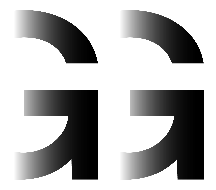 Clarice Beckett—surveyGeelong Gallery 
TERMS & CONDITIONS1. Information on how to enter form part of the terms and conditions of entry. Participants may enter by attending the Clarice Beckett—Atmosphere exhibition, and submitting a response to the Clarice Beckett—Atmosphere exit survey, using the link provided by Geelong Gallery upon exit from the exhibition. Eligible participants will be required to provide their name, phone number and email address to complete their entry. Illegible, incomplete or incomprehensible entries will be ineligible. 2. The promoter is Geelong Gallery, ABN 93 770 396 335, Little Malop Street, Geelong, VIC 3220, ph. (03) 5229 3645. 3. Entry is open to all permanent residents of Australia.  Limit one entry per person.4. The promotion opens at 10am on Saturday 1 April 2023 and ends at 5pm on Sunday 9 July 2023.5. The draw for the winner will be facilitated by Geelong Gallery. The draw for the winner will take place on Monday 10 July and the announcement of the winner will take place between Monday 10 July and Monday 17 July. If the winner is under the age of 18 years the prize will be awarded to their parent or legal guardian.7. Prizes cannot be transferred. Non cash prizes cannot be redeemed for cash.8. The promoter reserves the right to request winners to provide proof of identity and proof of residency at the nominated prize delivery address. Identification considered suitable for verification is at the discretion of the promoter.9. The promoter reserves the right to refuse to allow a winner to take part in any or all aspects of the prize, if the promoter determines, in their absolute discretion, that a winner is not in the mental or physical condition necessary to be able to safely participate in the prize. It is a condition of accepting the prize that the winner may be required to sign a legal release in a form determined by the promoter in its absolute discretion. 10. If for any reason this promotion is not capable of running as planned, including due to tampering, unauthorised intervention, fraud or any other causes beyond the control of the promoter, which corrupt or affect the administration security, fairness or integrity or proper conduct of this promotion, the promoter reserves the right in its sole discretion to disqualify any individual who tampers with the entry process. 11. Employees and volunteers and their immediate families of Mercedes-Benz Geelong and Geelong Gallery and their agencies and companies associated with the promotion are ineligible to enter the competition. 13. The promoter shall endeavour to contact the winner via phone within one week of the prize draw. In the event that the winner cannot be contacted after three attempts, an alternate winner will be drawn. 14. It is a condition of entry that the winner agrees to the publication of their name and state on the website (www.geelonggallery.org.au) and on social media/ e-communications which will occur within two weeks of the prize draw. 15. The promoter shall not be liable for any loss or damage whatsoever which is suffered (including but not limited to direct or consequential loss) or for any personal injury suffered or sustained in connection with any prize/s, except for any liability which cannot be excluded by law. 16. There will be one a prize of a Mercedes-Benz for a weekend, a Geelong Weaving Mills blanket, a bottle of Leura Park Estate Blanc de Blanc and a Platter & Co grazing box for two, valued at $900.17. In the event that for any reason whatsoever a winner does not take an element of the prize at the time stipulated by the promoter then that element of the prize will be forfeited by the winner and cash will not be awarded in lieu of that element of the prize.18. All personal information submitted by entrants is subject to and will be treated in a manner consistent with promoter’s privacy statement reproduced below.Mercedes-Benz Geelong 
TERMS & CONDITIONS1. Vehicle choice is subject to availability and excludes AMG models.2. Notification of the chosen weekend to be agreed by Mercedes-Benz Geelong management, no less than two (2) weeks prior.3. Collection of vehicle from Mercedes-Benz Geelong, 1 Settlement Road, Belmont on Friday afternoon and returned to Mercedes-Benz Geelong by 9am Monday.4. Vehicle will be presented in a clean state and full of fuel and it is expected the vehicle be returned in a clean state and full of fuel.5. Mercedes-Benz Geelong reserves the right to refuse use of vehicle/and or weekend chosen.6. The Vehicle is supplied to you on the understanding that in the event of any accident you are liable for the insurance excess of $2,500 or 1% of the Sum Insured – the greater applies, plus additional excesses, if applicable
1) drivers under 21 years of age $750, 2) drivers 21 to under 25 years of age $500, or 3) drivers over 25 years of age, but licensed less than 2 years in Australia $350.7. Competition winner must sign a vehicle condition report that has been completed by Mercedes-Benz Geelong upon collection and drop-off.8. Vehicle shall not exceed 500 kms during supply of the vehicle.9. Competition winner is solely responsible for any damages or expenses arising from use of the vehicle. All parking and traffic infringements will be forwarded to competition winner.10. Competition winner must hold a current Victorian Drivers Licence and Mercedes-Benz Geelong shall retain a copy.